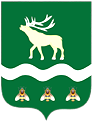 Российская Федерация Приморский крайДУМА ЯКОВЛЕВСКОГО МУНИЦИПАЛЬНОГО ОКРУГАПРИМОРСКОГО КРАЯРЕШЕНИЕ26 марта 2024 года                      с. Яковлевка                               № 267 - НПАОб утверждении перечней ключевых показателей муниципального жилищного контроля и их целевых значений, индикативных показателей для муниципального жилищного контроля, индикаторов риска нарушения обязательных требований при осуществлении муниципального жилищного контроля на территории Яковлевского муниципального округаНа основании пункта 10 статьи 23, пункта 5 статьи 30 Федерального закона от 31.07.2020 № 248-ФЗ «О государственном контроле (надзоре) и муниципальном контроле в Российской Федерации», части 13 статьи 20 Жилищного кодекса Российской Федерации Дума Яковлевского муниципального округаРЕШИЛА:1. Утвердить перечень ключевых показателей муниципального жилищного контроля и их целевых значений на территории Яковлевского муниципального округа  (приложение 1).2. Утвердить перечень индикативных показателей для муниципального жилищного контроля на территории Яковлевского муниципального округа (приложение 2).3. Утвердить перечень индикаторов риска нарушения обязательных требований при осуществлении муниципального жилищного контроля на территории Яковлевского муниципального округа (приложение 3).4. Признать утратившим силу решение Думы Яковлевского муниципального района от 22.02.2022 № 524 - НПА «Об утверждении ключевых показателей муниципального жилищного контроля и их целевых значений, индикативных показателей муниципального жилищного контроля, перечня индикаторов риска нарушения обязательных требований при осуществлении муниципального жилищного контроля на территории Яковлевского муниципального района».5. Настоящее решение вступает в силу после его официального опубликования.6. Опубликовать настоящее решение в газете «Сельский труженик» и разместить на официальном сайте Яковлевского муниципального округа в информационно-телекоммуникационной сети «Интернет».Председатель Думы Яковлевского муниципального округа                                                              Е.А. ЖивотягинИ.о. главы Яковлевского муниципального округа                                                               Е.Г. ПодложнюкПриложение 1УТВЕРЖДЕНрешением Думы Яковлевскогомуниципального округаот  26.03.2024 № 267 - НПАПеречень ключевых показателей муниципального жилищного контроля и их целевых значений на территории Яковлевского муниципального округаПриложение 2УТВЕРЖДЕНрешением Думы Яковлевскогомуниципального округаот  26.03.2024 № 267 - НПАПеречень индикативных показателей для муниципального жилищного контроля на территории Яковлевского муниципального округа1. Количество контрольных мероприятий, проведенных за отчетный период.2. Количество внеплановых контрольных мероприятий, проведенных на основании выявления соответствия объекта контроля параметрам, утвержденным индикаторами риска нарушения обязательных требований, или отклонения объекта контроля от таких параметров, за отчетный период.3. Общее количество контрольных мероприятий с взаимодействием, проведенных за отчетный период.4. Количество контрольных мероприятий с взаимодействием, проведенных по каждому виду контрольного мероприятия, за отчетный период.5. Количество контрольных мероприятий, проведенных с использованием средств дистанционного взаимодействия, за отчетный период.6. Общее количество профилактических мероприятий, проведенных за отчетный период.7. Количество профилактических мероприятий, проведенных по каждому виду, за отчетный период.8. Количество контрольных мероприятий, по результатам которых выявлены нарушения обязательных требований, за отчетный период.9. Количество контрольных мероприятий, по итогам которых возбуждены дела об административных правонарушениях, за отчетный период.10. Сумма административных штрафов, наложенных по результатам контрольных мероприятий, за отчетный период.11. Количество направленных в органы прокуратуры заявлений о   согласовании проведения контрольных мероприятий, за отчетный период.12. Количество направленных в органы прокуратуры заявлений о согласовании проведения контрольных мероприятий, по которым органами прокуратуры отказано в согласовании, за отчетный период. 13. Общее количество учтенных объектов контроля на конец отчетного периода.14. Количество учтенных контролируемых лиц на конец отчетного периода.15. Количество учтенных контролируемых лиц, в отношении которых проведены контрольные мероприятия, за отчетный период.16. Количество исковых заявлений об оспаривании решений, действий (бездействий) должностных лиц контрольных органов, направленных контролируемыми лицами в судебном порядке, за отчетный период.17. Количество исковых заявлений об оспаривании решений, действий (бездействий) должностных лиц контрольных (надзорных) органов, направленных контролируемыми лицами в судебном порядке, по которым принято решение об удовлетворении заявленных требований, за отчетный период.18. Количество контрольных мероприятий, проведенных с грубым нарушением требований к организации и осуществлению государственного контроля и результаты которых были признаны недействительными и (или) отменены, за отчетный период.Приложение 3УТВЕРЖДЕНрешением Думы Яковлевскогомуниципального округаот  26.03.2024 № 267 - НПАПеречень индикаторов риска нарушения обязательных требований при осуществлении муниципального жилищного контроля на территории Яковлевского муниципального округа1. Трехкратный и более рост количества обращений за единицу времени (месяц, квартал) в сравнении с предшествующим аналогичным периодом и (или) с аналогичным периодом предшествующего календарного года, поступивших в адрес органа муниципального жилищного контроля от граждан (поступивших способом, позволяющим установить личность обратившегося гражданина) или организаций, являющихся собственниками помещений в многоквартирном доме, граждан, являющихся пользователями помещений в многоквартирном доме, информации от органов государственной власти, органов местного самоуправления, из средств массовой информации, информационно-телекоммуникационной сети "Интернет", государственных информационных систем о фактах нарушений контролируемыми лицами обязательных требований, установленных частью 1 статьи 20 Жилищного кодекса Российской Федерации.2. Отсутствие в течение трех и более месяцев актуализации информации, подлежащей размещению в государственной информационной системе жилищно-коммунального хозяйства в соответствии с порядком, формами, сроками и периодичностью размещения, установленными в соответствии с частью 5 статьи 165 Жилищного кодекса Российской Федерации.№Наименование ключевого показателяЦелевое значение ключевого показателя, %1.Процент устраненных нарушений из числа выявленных нарушений жилищного законодательства702.Процент обоснованных жалоб на действия (бездействие) органа муниципального жилищного контроля и (или) его должностного лица при проведении контрольных мероприятий03.Процент отмененных результатов контрольных мероприятий04.Процент результативных контрольных мероприятий, по которым не были приняты соответствующие меры административного воздействия55.Процент результативных контрольных мероприятий, по которым приняты соответствующие меры административного воздействия956.Процент отмененных предписаний об устранении нарушений обязательных требований выданных органом муниципального жилищного контроля07.Доля отмененных в судебном порядке результатов контрольных мероприятий.08.Число погибших в результате ненадлежащего содержания муниципального жилого фонда (количество человек)09.Число потерпевших, получивших тяжкий вред (ущерб) здоровью в результате ненадлежащего содержания муниципального имущества (количество человек)0